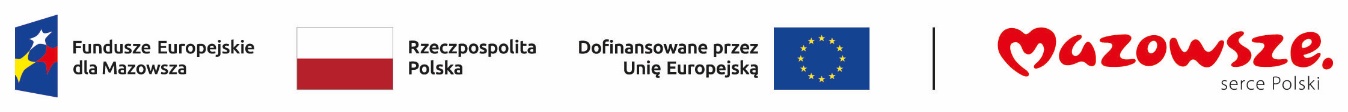 Załącznik nr 4: do umowy o dofinansowanie projektu w ramach Działania 6.1 Funduszy Europejskich dla Mazowsza 2021-2027Formularz do wymiany informacji pomiędzy podmiotami realizującymi projekty Nr Projektu: …………………………………………………….………………………Tytuł Projektu: ………………………………………………………….………………Beneficjent: ……………………..………………………………………………………Kontakt do biura Projektu: …………………………………………….…..….…….1.Formy wsparciaDo uzupełnienia3.Grupa docelowaDo uzupełnienia4.Warunki udziału w projekcieDo uzupełnienia5.Harmonogram realizacji projektuDo uzupełnienia